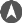 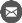 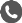 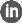 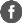 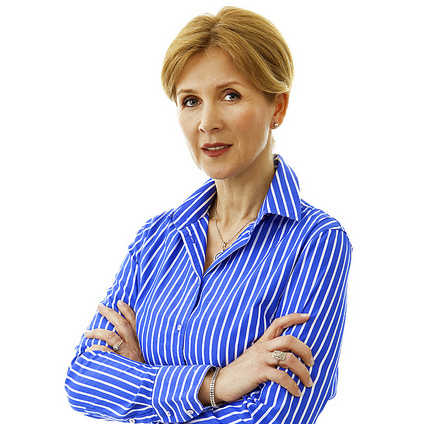 FÄHIGKEITENBeste FähigkeitenFantastische FertigkeitenBeeindruckendWissenSuper SkillAUSBILDUNGBachelor in Arts	Green Elephant Arts1999 – 2001Cool Design SchulungBlaue Biene Kunst1989FÄHIGKEITENBeste FähigkeitenFantastische FertigkeitenBeeindruckendWissenSuper SkillFÄHIGKEITENBeste FähigkeitenFantastische FertigkeitenBeeindruckendWissenSuper Skill